Stredoslovenský futbalový zväz Banská Bystrica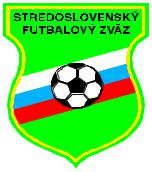 974 01 Banská Bystrica, Partizánska cesta 93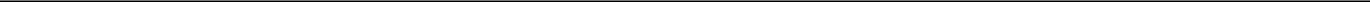 Vážení športoví priatelia,Na základe rozhodnutia VV SsFZ, pripravuje sekretariát SsFZ ako prílohu k RS SsFZ 2017/2018 kontaktný adresár klubov, štartujúcich v súťažiach SsFZ. Tento zjednodušený adresár (nechceme nahrádzať informácie uvedené v ISSF) by mal obsahovať telefonické kontakty na predsedu (štatutára) FK a manažéra klubu (prípadne doplníme o farbu dresov družstva dospelých) a mal by zjednodušiť komunikáciu medzi jednotlivými zložkami SsFZ a klubmi, ako aj medzi klubmi navzájom.Z tohto dôvodu prosíme vyplnenú návratku, najneskôr do konania aktívu ŠTK a KM 3.7.2017, poslať elektronicky na navratkassfz@gmail.com , resp. poštou.NÁVRATKAFUTBALOVÝ KLUB:Adresa FK:E-mail FK:Prezident FK: Tel. č.:E-mail:Manažér FK:Tel. č.:E-mail:ISSF manažér:Tel. č.:E-mail:Manažér mládeže (ak je v klube poverený):Tel. č.:E-mail:IČO: 14224755, DIČ: 2021122202, t.č.: 048/4148913, e-mail: futbal@ssfz.sk, www.ssfz.sk